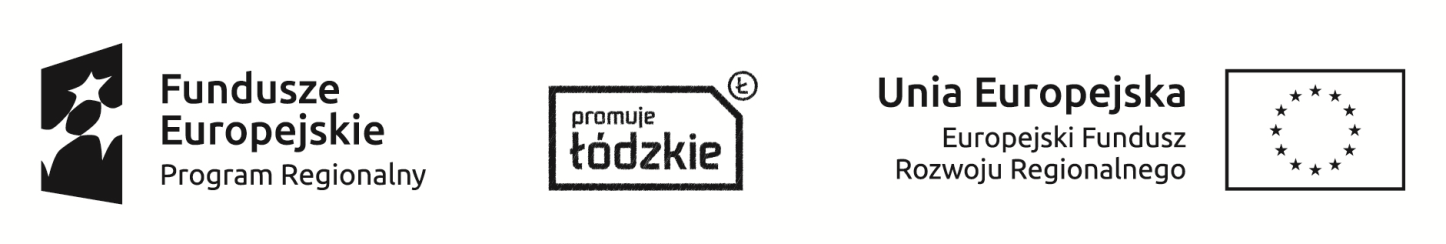 DEKLARACJAdotycząca udziału w projekcie „Odnawialne źródła energii w Gminie Pajęczno”Ja, niżej podpisany/a ………………………........………………………..….………………….zamieszkały/a ………………………………………………………………………...…………tel………………………………………………..deklaruję uczestnictwo w projekcie pn: „Odnawialne źródła energii w Gminie Pajęczno” realizowanym przez Gminę Pajęczno w ramach RPO Województwa Łódzkiego na lata 2014-2020 w zakresie montażu instalacji fotowoltaicznej.Niniejszym oświadczam, że jestem właścicielem/współwłaścicielem* nieruchomości położonej w miejscowości ………………………………………………….…… nr ewidencyjny działki: ..................................... obręb: ........................... dla której prowadzona jest Księga Wieczysta nr: SR2W/.................................................................... w Sądzie Rejonowym w ..............................................Deklaruję, że w przypadku pozytywnej oceny po analizie technicznej dokonanej bezpłatnie przez Wykonawcę wyłonionego w postępowaniu przetargowym do montażu instalacji tj., PRO-ECO SP. z o.o. z siedzibą w Gdyni, Al. Zwycięstwa 245, lok. 7 (81-525 Gdynia), wpisaną do Rejestru Przedsiębiorców Krajowego Rejestru Sądowego, Sąd Rejonowy Gdańsk-Północ w Gdańsku, VIII Wydział Gospodarczy Krajowego Rejestru Sądowego pod numerem KRS: 0000556389 zobowiązany będę do niezwłocznego podpisania z Gminą Pajęczno stosownej umowy udziału w projekcie, umowy dotyczącej użyczenia nieruchomości w celu montażu instalacji fotowoltaicznej oraz poniesienia kosztów wkładu własnego na podstawie wystawionej przez Gminę decyzji.Wyrażam zgodę, że przez okres trwałości projektu (5 lat od zakończenia realizacji projektu)  instalacja OZE powstała w wyniku realizacji projektu będzie własnością Gminy Pajęczno, a po zakończeniu trwałości projektu zostanie mi przekazana w sposób ustalony w terminie późniejszym przez obie strony.Oświadczam, że w budynku mieszkalnym na w/w nieruchomości, na potrzeby którego będzie produkowana energia z odnawialnego źródła, nie będzie prowadzona: działalność gospodarcza, zawieszona działalność gospodarcza, spółka prawa handlowego, spółka cywilna a także nie będzie znajdowała się siedziba przedsiębiorcy lub przedsiębiorstwa.  W przypadku prowadzenia działalności agroturystycznej, rolniczej konieczne będzie dokonanie fizycznego rozdziału instalacji, do której będzie przyłączone odnawialne źródło energii, tak aby oddzielić zużycie budynku mieszkalnego od zużycia na potrzeby działalności – energia spożytkowana tylko na cele bytowe.                                                                                                    ………………………….…………………………Klauzula informacyjnaZgodnie z art. 13 ust. 1 i 2 ogólnego rozporządzenia o ochronie danych osobowych z dnia 27 kwietnia 2016 r. (Dz. Urz. UE Nr 119) informuję, że:1.Administratorem Pani/Pana danych osobowych jest Burmistrz Pajęczna z siedzibą w Pajęcznie, ul. Parkowa 8/12, 98-330 Pajęczno.2.Dane kontaktowe inspektora ochrony danych: iod@pajeczno.pl.3. Dane osobowe przetwarzane będą w celu realizacji projektu „Odnawialne źródła energii w Gminie Pajęczno” realizowanego przez Gminę Pajęczno w ramach RPO Województwa Łódzkiego na lata 2014-2020.4.Odbiorcami Pani/Pana danych osobowych będą wyłącznie podmioty uprawnione do uzyskania danych osobowych na podstawie przepisów prawa oraz zgodnie z zawartymi umowami w ramach realizacji projektu.5.Pani/Pana dane osobowe przechowywane będą przez okres zgodny z obowiązującym okresem dotyczącym archiwizacji dokumentów.6.Przysługuje Pani/Panu prawo dostępu do treści swoich danych, prawo do sprostowania danych, prawo do usunięcia danych, prawo do ograniczenia przetwarzania danych, prawo do przenoszenia danych, prawo wniesienia sprzeciwu wobec przetwarzania danych.7.Ma Pani/Pan prawo wniesienia skargi do organu nadzorczego.8.Podanie danych osobowych jest obligatoryjne na mocy przepisu prawa art. 217 §1 ustawy z dnia 14 czerwca 1960r. Kpa.9.Pani/Pana dane nie będą przetwarzane w sposób zautomatyzowany w tym również w formie profilowania...........................................